慶祝澳門學聯成立六十五周年暨第五屆澳門學生形象大使選拔賽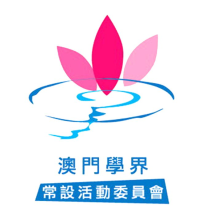 報名表報名日期 : 2015年4月15日 至 2015年4月30日止；報名方法：請附上1.5吋彩色免冠近照1張、身份證副本1份、有效學生證副本1份、最近1段          成績表副本遞交至薈青中心（慕拉士大馬路215號飛通工業大廈第2期1樓B），或          掃描上述文件連同報名表以電郵方式發送至2015imagestudent@gmail.com；比賽日期：初賽 2015年5月9、10日（六、日）   複賽  2015年5月30日（六） 			  決賽 2015年7月18日（六）；詳情查詢：電話：28768118 陳先生    傳真： 28768100    電郵︰2015imagestudent@gmail.com；*茲證明上述資料無誤及本人已清楚是次活動內容，以及同意本人之個人資料由澳門中華學生聯合總會用作參與「慶祝澳門學聯成立六十五周年暨第五屆澳門學生形象大使選拔賽」之處理，並於報名表下方之個人資料使用聲明書簽章作實。中文姓名出生日期近照 (1.5吋)證件譯音性    別近照 (1.5吋)就讀學校就讀年級近照 (1.5吋)聯絡電話手提電話近照 (1.5吋)Facebook緊急聯絡人電話近照 (1.5吋)電郵地址近照 (1.5吋)語言能力廣東話 :       一般        良好        精通普通話 :       一般        良好        精通英  文 :       一般        良好        精通葡  文 :       一般        良好        精通其  他 ______________廣東話 :       一般        良好        精通普通話 :       一般        良好        精通英  文 :       一般        良好        精通葡  文 :       一般        良好        精通其  他 ______________廣東話 :       一般        良好        精通普通話 :       一般        良好        精通英  文 :       一般        良好        精通葡  文 :       一般        良好        精通其  他 ______________廣東話 :       一般        良好        精通普通話 :       一般        良好        精通英  文 :       一般        良好        精通葡  文 :       一般        良好        精通其  他 ______________個人專長擔任學校或社團等職務 有                                                              沒有 有                                                              沒有 有                                                              沒有 有                                                              沒有自我介紹及評價(如有需要，請另頁書寫)(如有需要，請另頁書寫)(如有需要，請另頁書寫)(如有需要，請另頁書寫)對本次活動之期望(如有需要，請另頁書寫)(如有需要，請另頁書寫)(如有需要，請另頁書寫)(如有需要，請另頁書寫)以下由本會填寫以下由本會填寫未交文件  1.5吋免冠近照1張 身份證副本1份 有效學生證副本1份 最近1段成績表副本1份收表人簽名：                     參賽者簽名未交文件  1.5吋免冠近照1張 身份證副本1份 有效學生證副本1份 最近1段成績表副本1份收表日期：       年     月    日        年    月    日